BSC 181 Exam TwoEach question has one correct answer.  Please read each question carefully before responding. Apocrine sweat glandsare most common in the armpit and groinrespond only to elevated body temperatureare located in the palms of the hand and soles of the feetare associated with mucusproduce a conditioning oil for the skinRed bone marrow is responsible for fat storageformation of red and white blood cellsformation of white blood cells onlyformation of red blood cells onlycarbohydrate storageAs epidermal cells are pushed toward the surface, strands of tough water-proof protein called _____ develop in their cytoplasmstratum germinativumcollagen keratinelastincarotene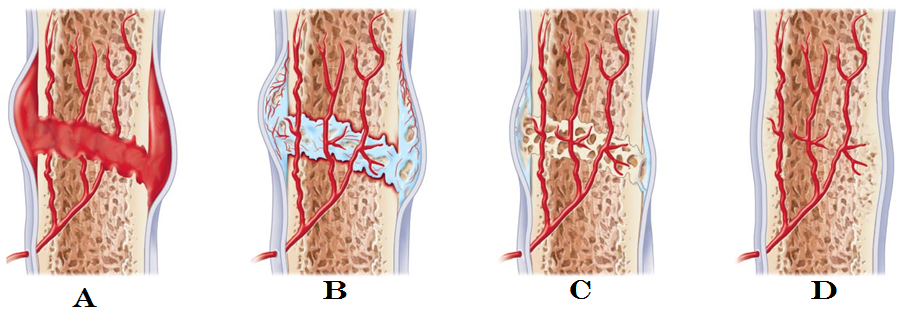 The image above demonstrates bone repair.  In which one would you find the bony callus?Image 1Image 2Image 3Image 4The bony callus is present in all stagesWhich cell type is NOT present in the epidermis?MelanocytesLangerhans cellsMerkel CellsKeratinocytesKuppfer cellsThe type of articular cartilage that is found at the end of joints as well as the soft portions of the nose ismyocartilagekeratinelastic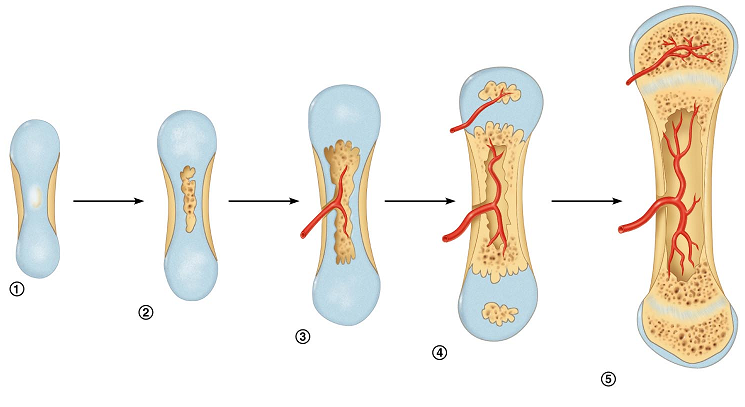 hyalinefibrocartilage Which process is represented above?OsteopoesisInterosseus calcificationEndochondral ossificationOsteogenesisIntramembranous ossification Which layer of epidermis is the deepest layer and responsible for growth?Stratum lucidumStratum basaleStratum granulosumStratum corneumStratum spinosumOsteoblasts are ____________________; whereas osteoclasts are _______________.mature bone cells; immature bone cells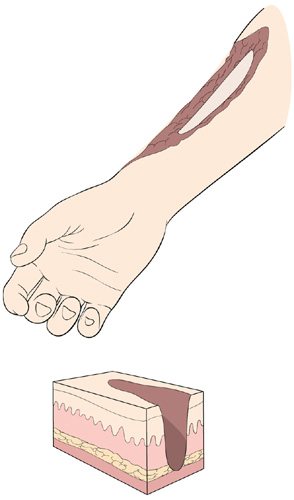 bone building cells; bone destroying cellsimmature bone cells; mature bone cellsbone destroying cells; bone building cellsbone repairing cells; bone repairing cellsWhat type of burn is described?  Full thickness burn, no pain, no edema.  Cherry redfirst degree burnsecond degree burnthird degree burnfourth degree burnfifth degree burnThe presence of an epiphyseal disk indicatesthe marrow has ruptured out of its cavitythe bone is still growingthe bone has maturedthe person is over 30 years oldthe bone diameter is increasing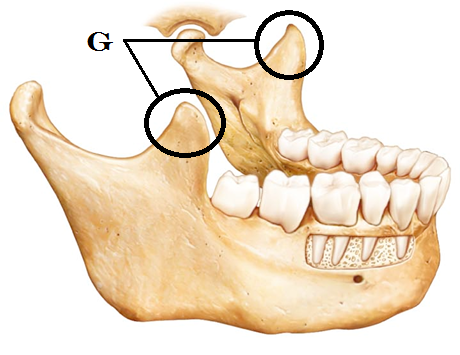  Identify the bone to the rightMandibleMaxillaSphenoid boneVomerTemporal bone  Identify “G”Occipital CondyleMandibular fossaAlveolar MarginMandibular condyleCoronoid ProcessWhich type of hair would be found in both children and in adult females?lanugoalopeciavellusterminal axillaryExposure to ultraviolet light causes the skin to darken by stimulating the production of keratincarotenemelatoninseratoninmelaninWhich of the ABC’s of skin cancer are incorrectly paired?   A:  AppearanceB:  BorderC:  ColorD:  Darkness 1 and 2 are incorrect2 and 3 are incorrect3 and 4 are incorrect1 and 4 are incorrect4 is the only incorrect option Which three pigments are responsible for skin color?MelaninBiliverdinCaroteneHemoglobinMyoglobin1, 4, 5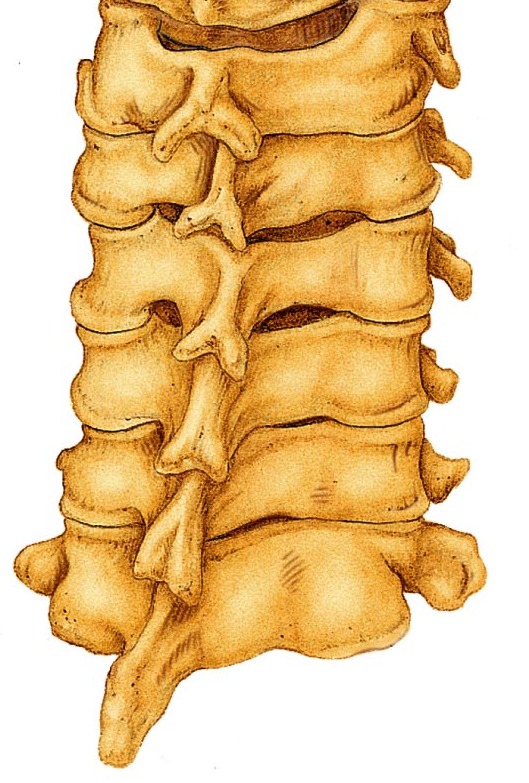 2, 4, 51, 2, 31, 2, 51, 3, 4 Which region are these vertebrae from?CervicalThoracicLumbarSacralCoccygealWhich of the following is NOT an exocrine gland?	a.  salivary glands	b.  sweat glands	c.  sebaceous glands	d.  digestive glands	e.  pituitary glandWhich skin cancer is being described:  Arises from keratinocytes of stratum spinosum;  most often appears on scalp, ears, and lower lip;  fast growing;  treated by removal or radiationBasal cell carcinomaSquamous cell carcinomaSmall cell carcinomaMelanomaThe description fits both basal cell and squamous cell carcinomas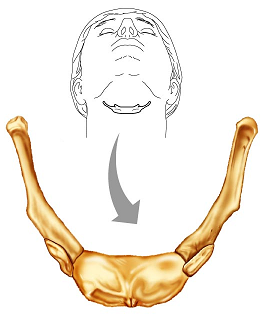 Which bone is shown in the image to the right?  This bone does not articulate with other bones.C1, atlasC2, axisFirst ribhyoidpatella Match the term to the following definition:  
“narrow, slit like opening”Trochanter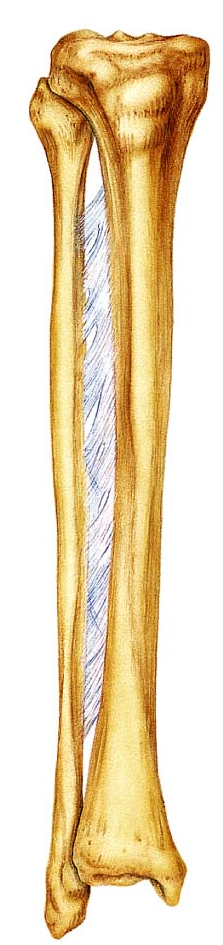 Tuberosity FissureForamen Fossa The thinner and more slender of these two bones is the RadiusUlnaTibiaFibulaFemurMatch the term to the following definition:  
“a rounded articular projection”HeadFacetCondyleTurburcleMeatusWithin an osteon, what is the function of the canaliculi?Provides structural support for the boneProvides a pathway between the lacunae and the central canalClears out the debris within the central canalActs as an attachment site for musclesProvides small cavities or nests that house osteocytesWhich type of ossification starts with a thin, fibrous tissue that gets filled in with bone:  seen in the skull synchondesmal ossificationsyndesmosis ossificiationchondrocartilaginous ossificationendochondral ossificationintramembranous ossificationWhere are the secondary ossification centers located in long bones?epiphysisdiaphysisenuresissyndesmosismost long bones will not have secondary ossification centersWhich “law” relates to bony growth and adaptation to stresses?Wolff’s LawWeirneke’s LawThe law of osseous hyperplasiaStarling’s LawCole’s  LawIn which bones are we most likely to observe a depression fracture?VertebraSkullFemurRibSternum In which bones are we most likely to observe a compression fracture?FemurVertebraSkullRibSternumWhich ribs have no attachment to the sternumall of the ribs are attached to the sternumfloating ribstrue ribsflying ribsribs one through seven The half-moon shaped structure at the base of the nail is calledMoonulaLateral foldLunulaEponychiumHyponychiumWhich of these bones of the skull is NOT a bone found in the cranium?ParietalOccipitalSphenoidVomerFrontal The epidermis has four or five layers, depending on its location.  One layer is present in thick skin that is not present in any other location.  Which is it?Stratum germinativumStratum granulosumStratum corneumStratum spinosumStratum lucidumIdentify the structure “w”TrochleaOlecranon ProcessUlnar HeadCapitulumMedial epicondyle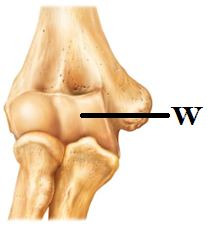 Which of the following statements is correct regarding spinal curves?The cervical kyphosis is formed after the infant holds up his/her own headThe cervical lordosis is a primary curveThe thoracic kyphosis is a primary curveThe lumbar kyphosis is a secondary curveThe sacral lordosis is formed after an infant begins to walk uprightWhich of these is NOT a carpal bone?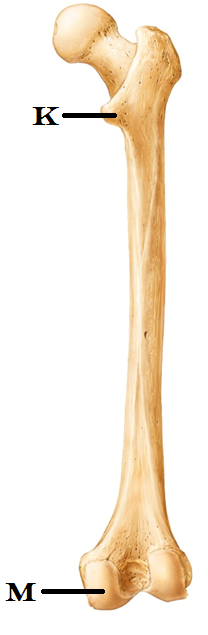 lunatehamatecuneiform scaphoidcapitate Identify “K”Greater TubercleFovea centralisFemoral headLesser TrochanterMedial epicondyle Identify “M”Lateral EpicondyleMedial CondylePatellar surfaceAcetabulumIntercondylar fossaWhich of the vertebrae have a transverse foramina?all of the cervical vertebraeall of the thoracic vertebraeall of the lumbar vertebraeall of the vertebraesome of the cervical and some of the thoracic vertebraeWhich of the following is correct of the female pelvis when comparing it with the male pelvis?there are no anatomical differencesdistance between the female ischial spines is lessthe female pelvis is tall and narrowthe angle of the female pubic arch is smallerdistance between the female ischial spines is greaterCalculate how many long bones there are in the hand (do not include the carpals)fourteentwentynineteentwenty fivetwenty four The ceruminous gland produces cerumin.  What is cerumin?Breast milkMucusSweatEar waxConditioning oilIdentify the “x”Tibial tuberosity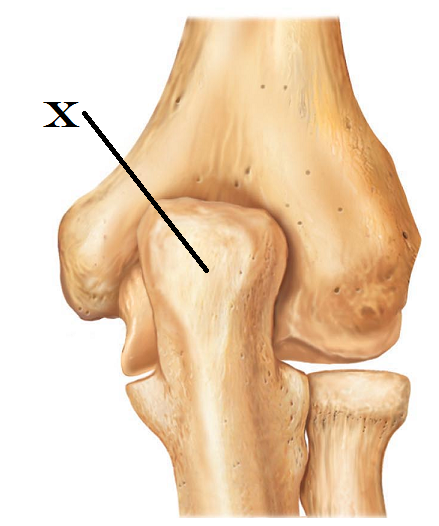 Olecranon ProcessUlnar condyleHead of radiusCapitulum  Which pelvic structure is responsible for supporting your weight as you sit? (The “sitting bones”)Pubic ramiIliac crestIschial tuberositySacral alaPosterior inferior iliac spineThe periosteum is the cartilage that covers the articular surface of a bonea layer of epithelium that covers bonea layer of connective tissue that covers bonetissue that covers the medullary cavityclosely associated with yellow bone marrowIn the epiphyseal plate, what is the osteogenic zone responsible for?meiosismitosisdestruction (cavitation) of cartilageproducing the periosteum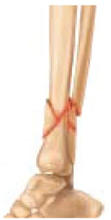 producing the new bone materialThis type of break in bone occurs when there is a
 complete  break that causes the bone to shatter. ComminutedGreenstickSpiralCompoundOblique The fibula is short and thicklocated on the medial aspect of the lower legarticulates with the radius bone in the forearmforms the lateral malleolus (ankle bone)often absent after skeletal maturationIdentify the structure “Z” 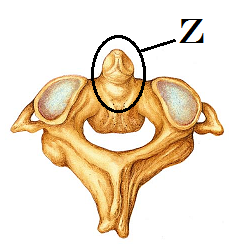 Spinous ProcessPedicleCentrum (body)Transverse processOdontoid process (Dens)Please turn in your exam.Put your name and set it in a separate pile ONLY if you have made a comment for me to read on the exam.Please double check to see that your name and ID# are correctly entered and bubbled-in on the Opscan formTurn in your OpscanEnjoy the rest of your day.  Grades should be posted late tonight or early tomorrow. 